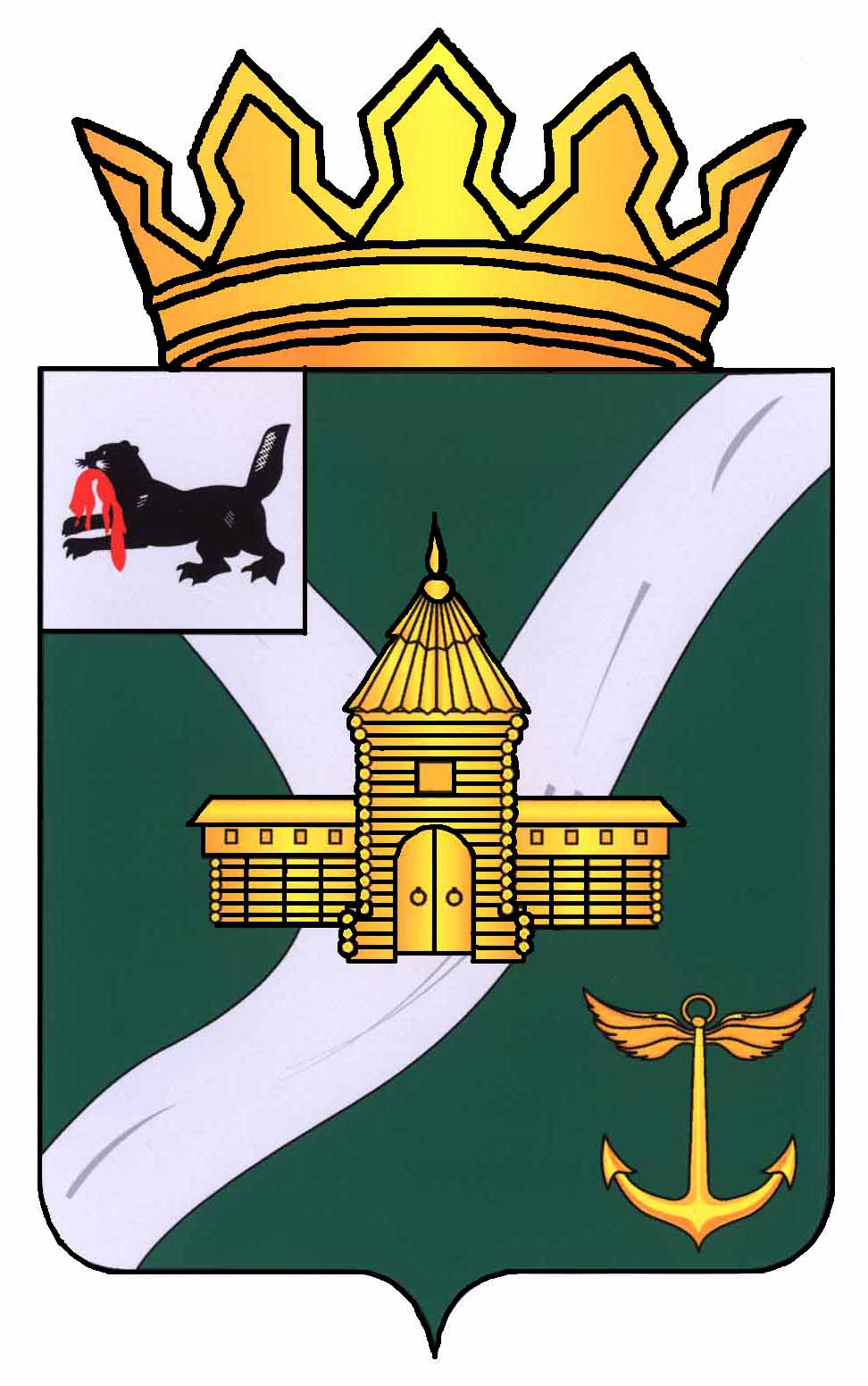 КОНТРОЛЬНО-СЧЕТНАЯ КОМИССИЯ УСТЬ - КУТСКОГО МУНИЦИПАЛЬНОГО ОБРАЗОВАНИЯ(КСК УКМО)ЗАКЛЮЧЕНИЕ № 01-32зна годовой отчет Подымахинского муниципального образования за 2019 год27 апреля 2020 года				Утверждено                                                                                                       распоряжением председателя                             КСК УКМО       от 27.04.2020 № 50-пКонтрольно-счетной комиссией Усть-Кутского муниципального образования (далее – КСК УКМО) подготовлено заключение на годовой отчет об исполнении бюджета Подымахинского муниципального образования в соответствии с требованиями статьи 264.4 Бюджетного кодекса Российской Федерации и статьи 37,38 Положения о бюджетном процессе в Подымахинском муниципальном образовании, утвержденного Решением Думы Подымахинского сельского поселения от 30.09.2014 № 52 (далее – Положение о бюджетном процессе) по результатам проверки годового отчета об исполнении местного бюджета за 2019 год, а также документов и материалов, подлежащих представлению одновременно с годовым отчетом об исполнении местного бюджета, направленного Администрацией Подымахинского сельского поселения письмом от 31.03.2020 № 01 в адрес КСК УКМО. Внешняя проверка проведена на основании Федерального закона от 07.02.2011 № 6-ФЗ «Об общих принципах организации и деятельности контрольно-счетных органов субъектов Российской Федерации и муниципальных образований», Положения о Контрольно-счетной комиссии Усть-Кутского муниципального образования, Соглашения о передаче полномочий по осуществлению внешнего муниципального финансового контроля № 01-16д/5 от 21.11.2016, Плана работы Контрольно-счетной комиссии Усть-Кутского муниципального образования (далее – КСК УКМО) на 2020 год, распоряжением председателя КСК УКМО от 20.04.2020 года № 37-п.Целью проведения внешней проверки годового отчета об исполнении бюджета явилось установление достоверности показателей годового отчета об исполнении бюджета Администрации Подымахинского сельского поселения за 2019 год, соответствия исполнения бюджета принятому решению о бюджете. Объект внешней проверки является Администрация Подымахинского сельского поселения.Предметом внешней проверки явилась годовая бюджетная отчетность, представленная в соответствии с нормами п. 3 статьи 264.1 БК РФ в составе форм, предусмотренных п. 11.2. «Инструкции о порядке составления и представления годовой, квартальной и месячной отчетности об исполнении бюджетов бюджетной системы Российской Федерации», утвержденной приказом Минфина РФ от 28.12.2010 № 191н (далее Инструкция №191н).Заключение составлено в 2-х экземплярах. Первый экземпляр является принадлежностью КСК УКМО, второй - Администрации Подымахинского сельского поселения.Проверка КСК УКМО осуществлялась Евгенией Васильевной Мокрецовой – инспектором Контрольно-счетной комиссии Усть-Кутского муниципального образования. Ответственными должностными лицами за подготовку и представление бюджетной отчетности за 2019 год являлись Глава Администрации Подымахинского муниципального образования Тамара Витальевна Пахомова (распоряжение о вступлении в должность от 25.09.2017 № 53-р), исполняющая обязанности бухгалтера-кассира – Алена Михайловна Фролова, основание - распоряжение Администрации Подымахинского сельского поселения от 01.11.2012 г. № 296-р «О приеме на работу» (распоряжение от 27.10.2017 г. № 65-р «О совмещении должностей выполнении обязанностей бухгалтера»).Общие положенияПодымахинское муниципальное образование осуществляет свою деятельность на основании принятого в установленном законодательством порядке Устава.Годовой отчет об исполнении бюджета Подымахинского муниципального образования за 2019 год поступил в КСК УКМО 31.03.2020 года, что соответствует требованиям пункта 3 статьи 264.4 Бюджетного кодекса РФ и ст. 37, 38, «Положения о бюджетном процессе в Подымахинском муниципальном образовании». Представленные Подымахинским муниципальным образованием одновременно с отчетом об исполнении местного бюджета за 2019 год документы и материалы соответствуют перечню материалов, установленному статьей 264.1 Бюджетного кодека РФ.Порядок осуществления внешней проверки годового отчета об исполнении Подымахинского муниципального образования утвержден статьей 32 «Положения о бюджетном процессе в Подымахинском муниципальном образовании», утвержденного Решением Думы от 30.09.2014 № 52.В ходе внешней проверки проанализированы и проверены следующие объекты бюджетного учета исполнения местного бюджета:доходы и расходы местного бюджета;средства на счетах местного бюджета;- источники финансирования дефицита местного бюджета.В соответствии со статьей 264.4 Бюджетного кодекса РФ годовой отчет об исполнении бюджета Подымахинского муниципального образования, его рассмотрения в законодательном (представительном) органе подлежит внешней проверке, которая включает внешнюю проверку бюджетной отчетности главного распорядителя бюджетных средств и подготовку заключения на годовой отчет об исполнении бюджета Подымахинского муниципального образования.Задачами настоящей внешней проверки явились:определение соблюдения единого порядка составления и представления бюджетной отчетности муниципальным образованием;установление правильности и достоверности бюджетного учета и отчетности по исполнению местного бюджета;сопоставление отчетных данных по исполнению местного бюджета с показателями утвержденного бюджета;сопоставление отчетных показателей по исполнению местного бюджета с показателями сводной бюджетной отчетности главных распорядителя бюджетных средств;сопоставление отчетных показателей по исполнению местного бюджета с данными бюджетного учета.В ходе внешней проверки годового отчета по исполнению местного бюджета, бюджетной отчетности главного распорядителя бюджетных средств за 2019 год исследовалось соблюдение бюджетного законодательства РФ, в том числе приказа Минфина РФ от 16.12.2010 № 174н «Об утверждении Плана счетов бухгалтерского учета бюджетных учреждений и Инструкции по его применению», Приказа Минфина РФ от 06.12.2010 № 162н «Об утверждении Плана счетов бюджетного учета и Инструкции по его применению», Инструкции о порядке составления и представления годовой, квартальной и месячной отчетности об исполнении бюджетов бюджетной системы РФ, утвержденной приказом Минфина РФ от 28.12.2010 № 191н.Соблюдение требований бюджетного законодательства, регулирующих порядок осуществления бюджетных процедур. Реализация бюджетных полномочий участниками бюджетного процессаВопросы организации исполнения бюджета Подымахинского муниципального образования регулируются Уставом Подымахинского муниципального образования, утвержденным решением Думы от 20.12.2005 № 9. Положением о бюджетном процессе, утвержденным решением Думы от 30.09.2014 № 52.Для кассового обслуживания исполнения местного бюджета открыты счета:В Управлении Федерального казначейства по Иркутской области в Отделении Иркутск г. Иркутск. Первоначально сводная бюджетная роспись расходов местного бюджета на 2019 год утверждена Главой Администрации Подымахинского сельского поселения 26.12.2018 в соответствии с Решением Думы Подымахинского муниципального образования от 26.12.2018 № 33 «О бюджете Подымахинского муниципального образования на 2019 год и плановый период 2020 и 2021 годов». В состав сводной бюджетной росписи включены роспись расходов местного бюджета в разрезе ведомственной структуры расходов местного бюджета, а также роспись источников финансирования дефицита местного бюджета в разрезе главных администраторов, источников финансирования дефицита местного бюджета. Первоначально показатели сводной бюджетной росписи по расходам утверждены в сумме 10 485 460,00 рублей, что соответствует объему расходов местного бюджета, утвержденному решением Думы Подымахинского муниципального образования.В соответствии с пунктом 3 статьи 217 БК РФ в течение года производились уточнения показателей сводной бюджетной росписи и лимитов бюджетных обязательств в течение 2019 года 9 раз. В окончательной редакции сводная бюджетная роспись утверждена Главой Подымахинского муниципального образования 26.12.2019 в соответствии с решением Думы Подымахинского муниципального образования от 26.12.2019 № 66 «О внесении изменений и дополнений в решение Думы Подымахинского сельского поселения Усть-Кутского муниципального района от 26.12.2018 № 33 «О бюджете Подымахинского муниципального образования на 2019 год и на плановый период 2020 и 2021 годов» по расходам в сумме 23 685 729,75 рублей. В ходе проверки соответствия параметров сводной бюджетной росписи Решению о бюджете Подымахинского муниципального образования на 2019 год установлено, что утвержденные показатели сводной бюджетной росписи соответствуют показателям утвержденного бюджета. В соответствии со ст. 264.5 БК РФ разработано Положение о порядке представления, рассмотрения и утверждения годового отчета об исполнении бюджета Подымахинского муниципального образования, утвержденное решением Думы Подымахинского сельского поселения от 27.02.2010 № 04 «О порядке предоставления, рассмотрения и утверждения годового отчета об исполнении бюджета Подымахинского муниципального образования (сельское поселение)».Общая характеристика исполнения бюджета Подымахинского муниципального образования в 2019 годуПервоначально бюджет Подымахинского муниципального образования утвержден Решением Думы Подымахинского сельского поселения от 26.12.2018 № 33 «О бюджете Подымахинского муниципального образования на 2019 год и на плановый период 2020 и 2021 годов» составлял:Прогнозируемый общий объем доходов местного бюджета в сумме 10 388,9 тыс. рублей, в том числе безвозмездные поступления – 7 629,1 тыс. рублей, из них объем межбюджетных трансфертов из областного бюджета в сумме 461,3 тыс. рублей, из бюджета района 7 167,8 тыс. рублей.Общий объем расходов местного бюджета в сумме 10 485,5 тыс. рублей.Размер дефицита местного бюджета в сумме 96,6 тыс. рублей или 3,5 % от утвержденного общего годового объема доходов местного бюджета без учета утвержденного объема безвозмездных поступлений.Приложением № 3 к Решению Думы от 26.12.2018 утвержден перечень главных администраторов доходов бюджета Подымахинского муниципального образования.Приложением № 4 к Решению Думы от 26.12.2018 утвержден перечень главных администратор источников финансирования дефицита бюджета Подымахинского муниципального образования.Анализ изменения основных характеристик бюджета за 2019 год представлен в таблице:Таблица 1 (тыс. руб.)С учетом внесенных изменений бюджет Подымахинского муниципального образования утвержден Решением Думы сельского поселения от 26.12.2019 г. «О внесении изменений и дополнений в решение Думы Подымахинского сельского поселения от 26.12.2018 года № 33 «О бюджете Подымахинского муниципального образования на 2019 год и на плановый период 2020 и 2021 годов» доходы утверждены в объеме 21 840,2 тыс. рублей (210,2 % от первоначального объема доходов), в том числе безвозмездные поступления – 18 062,2 тыс. рублей (236,7 % от первоначального объема).Расходы бюджета с учетом внесенных изменений утверждены в сумме 23 640,2 тыс. рублей (225,5 % от первоначального объема расходов).Размер дефицита бюджета Подымахинского муниципального образование утвержден в сумме 1 845,5 тыс. рублей или 48,9 % утвержденного общего годового объема доходов местного бюджета без учета утвержденных безвозмездных поступлений. Проект решения отчета об исполнении бюджета Подымахинского муниципального образования за 2019 год представлен по доходам в объеме 21 816,2 тыс. рублей (99,9 %) в том числе безвозмездных поступлений 17 969,7 тыс. рублей.Расходы исполнены в сумме 22 187,4 тыс. рублей (93,7 %). Дефицит в сумме 371,2 тыс. рублей.Исполнение доходной части бюджета Подымахинского муниципального образования за 2019 годАнализ первоначального и уточненного прогнозов доходной части бюджета на 2019 год представлен в следующей таблице:Таблица № 2 (тыс. рублей)Налоговые и неналоговые доходы исполнены в сумме 3 846,5 тыс. рублей, при прогнозе 3 778,0 тыс. рублей или на 101,8 %. Наибольший объем в налоговых доходах (3 603,3 тыс. рублей) занимают поступления налога на товары (работ, услуги), реализуемые на территории РФ в сумме 3 072,9 тыс. рублей или 85,3 %. Следует отметить, что пояснения по снижению в пояснительной записке отсутствуют. Как видно из таблицы, неисполнение по единому сельскохозяйственному налогу 7,5 %, по земельному налогу 0,6 %. Пояснения в связи с чем произошло снижение отсутствуют. Согласно пояснительной записки снижение в 2019 году объясняется тем, что в 2018 году поступила недоимка прошлых лет. Снижение по безвозмездным поступлениям из областного бюджета на 25 % от плана. Пояснения даны следующие: «снижение в связи с неисполнением отдельных пунктов соглашения с Министерством финансов Иркутской области о мерах по повышению эффективности использования бюджетных средств и увеличению поступлений налоговых и неналоговых доходов, а именно: не заключением соглашения с органами местного самоуправления муниципальных районов о передачи полномочий по исполнению бюджетов».На основании отчета об исполнении бюджета Подымахинского муниципального образования за 2019 год исполнение по доходам составило в сумме 21 816,2 тыс. руб. или 99,9 % к уточненному прогнозу. Исполнение расходной части бюджетаПодымахинского муниципального образованияза 2019 годВ ходе исполнения местного бюджета в 2019 году было принято 9 решений «О внесении изменений и дополнений в Решение Думы Подымахинского сельского поселения «О бюджете Подымахинского муниципального образования на 2019 и на плановый период 2020 и 2021 годов» и внесении изменений в Бюджетную роспись на 2019 год. В результате внесения изменений и дополнений в бюджет поселения на 2019 год расходная часть бюджета по сравнению с первоначальными значениями увеличена на 225,9 % и составила 22 187,4 тыс. рублей. Таблица № 6 (тыс. рублей)По разделам классификации расходов бюджета изменения отмечены в основном в сторону увеличения. Наибольшие изменения при распределении бюджетных ассигнований в 2019 году отмечены:-по разделу (0100) «Общегосударственные расходы» - увеличение расходов на 2 309,8 тыс. рублей или на 148,2 %. - по разделу (0400) «Национальная экономика» - увеличение расходов на 2 723,6 тыс. рублей или на 221,9 %. Согласно Пояснительной записке к отчету об исполнении бюджета по данному разделу произведены расходы на выплату заработной платы с начислениями специалисту по ЖКХ. Произведена оплата услуг по ремонту, расчистке и содержанию дорог. - по разделу (0500) «Жилищно-коммунальное хозяйство» - увеличение на 7 203,5 тыс. рублей более чем в 10 раз. Согласно Пояснительной записке по данному разделу отражены расходы на ремонт теплотрассы общая сумма расходов 3 453,4 тыс. рублей. Произведены расходы по реализации перечня проектов народных инициатив на сумму 211,3 тыс. рублей, оплата услуг по электроснабжению, приобретение оборудования для обустройства детской площадки.В соответствии с отчетом «Об исполнении бюджета Подымахинского муниципального образования за 2019 год» исполнение бюджета составило 21 816,2 тыс. рублей или 99,9 % к уточненному прогнозу.Объем расходной части бюджета увеличился по сравнению с аналогичным периодом прошлого года на 6 167,5 тыс. рублей или 138,5 %. Таблица 7 (тыс. рублей)Из приведенных данных следует, что основной удельный вес в составе произведенных расходов бюджета за 2019 год занимают расходы по разделу «Общегосударственные расходы» - 31,3 %. По сравнению с 2018 годом наблюдается увеличение данному разделу в сумме 590,1 тыс. рублей рост объясняется индексацией в III квартале 2019 года заработной платы. Анализ расходов бюджета поселения по разделам бюджетной классификации показал, исполнение от общего объема утвержденных бюджетных ассигнований в 2019 году составляет 93,7 %. В целом утвержденные бюджетные ассигнования бюджета поселения исполнены в диапазоне от 53 % до 100,0%.Общий объем неисполненных расходов в 2019 году составил 1 498,3 тыс. рублей или 6,3 %. Согласно Положения о порядке использования бюджетных ассигнований резервного фонда Администрации Подымахинского муниципального образования, утвержденного Постановлением Администрации Подымахинского сельского поселения от 20.08.2018 № 37, главным распорядителем средств Фонда является Администрация Подымахинского сельского поселения. В структуре расходов бюджета Подымахинского муниципального образования первоначально статьей 6 решения о бюджете предусмотрены бюджетные назначения для формирования резервного фонда в сумме 10 тыс. рублей, в течение бюджетного года в решение о бюджете в данную статью изменения и уточнения не внесены, следовательно, на 01.01.2020 года резервный фонд составляет 10,0 тыс. рублей. В представленном проекте решения «Отчет об исполнении бюджета Подымахинского муниципального образования за 2019 год» данная статья расходов отсутствует, следовательно, отчет не соответствует решению о бюджете за 2019 год в части резервного фонда.Следует отметить, что в связи с вышеизложенным, представленный отчет об использовании резервного фонда Администрации Подымахинского муниципального образования за 2019 год недостоверен.Согласно Порядку формирования и использования бюджетных ассигнований муниципального дорожного фонда Подымахинского муниципального образования, утвержденного решением Думы Подымахинского сельского поселения от 30.10.2019 № 55 в Подымахинском муниципальном образовании создан дорожный фонд.Первоначально статьей 7 решения Думы Подымахинского сельского поселения от 26.12.2018 № 33 дорожный фонд на 2019 год создан в размере 2 188,5 тыс. рублей.В течении отчетного года в статью вносились изменения решением Думы Подымахинского сельского поселения от 12.02.2019 № 37 «О внесении изменений в решение Думы Подымахинского сельского поселения № 33 от 26.12.2018 «О бюджете Подымахинского муниципального образования на 2019 год и на плановый период 2020-2021 годов» дорожный фонд утвержден в сумме 4 278,00 тыс. рублей. В представленном проекте решения «Отчет об исполнении бюджета Подымахинского муниципального образования за 2019 год» данная статья расходов утверждена в сумме 4 611,3 тыс. рублей расхождения составили 333,3 тыс. рублей.КСК УКМО отмечает, что все решения о бюджете Подымахинского муниципального образования содержат некорректную формулировку о превышении дефицита бюджета Подымахинского муниципального образования (ст. 92.1 Бюджетного кодекса Российской Федерации).Исполнение муниципальных программ.На выполнение программных мероприятий в уточненном решении о бюджете утверждено бюджетных ассигнований в объеме 469,1 тыс. рублей, в том числе: за счет средств областного бюджета – 207,1 тыс. рублей, за счет средств местного бюджета – 262,0 тыс. рублей. Исполнение оставило 100,0 %:Исполнение расходов на реализацию мероприятий муниципальных программ таблица № 4. Следует отметить, что паспорта муниципальных программ, действующих в 2019 году к проверке не предоставлены. Бюджетная отчетность об исполнении бюджета Подымахинского муниципального образования за 2019 годАдминистрацией Подымахинского сельского поселения в КСК УКМО к проверке предоставлен проект решения Думы «Отчёт об исполнении бюджета Подымахинского муниципального образования за 2019 год» с приложениями:Отчет об исполнении бюджета Подымахинского муниципального образования за 2019 год с приложениями:- Баланс исполнения бюджета (форма 0503120).- Справка по консолидируемым расчетам (форма 0503125).- Справка по заключению счетов бюджетного учета отчетного финансового года (форма 0503110).- Отчёт об исполнении бюджета (ф. 0503117).	- Отчёт о движении денежных средств (ф. 0503123).- Отчет о финансовых результатах деятельности (ф. 0503121).- Отчет об исполнении бюджета главного распорядителя (распорядителя), получателя средств бюджета (ф. 0503127).- Отчет о бюджетных обязательствах (ф. 0503128).- Баланс главного распорядителя, распорядителя, получателя бюджетных средств, главного администратора, администратора источников финансирования дефицита бюджета, главного администратора, администратора доходов бюджета (ф. 0503130).- Баланс по поступлениям и выбытиям бюджетных средств (ф. 0503140).- Пояснительная записка (ф. 0503160).- Сведения о количестве подведомственных участников бюджетного процесса, учреждений и государственных (муниципальных) унитарных предприятий (ф. 0503161).- Сведения об изменениях бюджетной росписи главного распорядителя бюджетных средств (ф. 0503163).- Сведения об исполнении бюджета (ф. 0503164).- Сведения об исполнении мероприятий в рамках муниципальных программ (ф. 0503166);- Сведения о движении нефинансовых активов (ф. 0503168).- Сведения по дебиторской и кредиторской задолженности (ф. 0503169).- Сведения о финансовых вложениях получателя бюджетных средств, (ф. 0503171).- Сведения о государственном (муниципальном) долге (ф. 0503172).- Сведения об изменении остатков валюты баланса (ф. 0503173).Годовая бюджетная отчетность представлена к настоящей проверке в виде форм и таблиц, предусмотренных «Инструкцией о порядке составления и представления годовой, квартальной и месячной отчетности об исполнении бюджетов бюджетной системы РФ», утвержденной приказом Министерства Финансов РФ от 28.12.2010 № 191н (далее – Инструкция № 191н). Следует отметить, что согласно п. 8 Инструкции 191н формы бюджетной отчетности, не имеющие числового значения, не составляются, информация, о чем подлежит отражению в пояснительной записке (ф.0503160) к бюджетной отчетности.Проверкой правильности оформления форм годовой бюджетной отчетности Подымахинского сельского поселения в соответствии с требованиями Инструкции 191н установлено, что бюджетная отчетность:-составлена нарастающим итогом в рублях с точностью до второго десятичного знака после запятой, что соответствует п. 9 Инструкции 191н;-в нарушение п. 6 Инструкции 191н не все формы отчетности подписаны руководителем и главным бухгалтеров;-представлена на бумажном носителе в сброшюрованном, но не пронумерованном виде, опись не составлена, что является нарушением п. 4 Инструкции № 191н.Перед составлением годовой отчетности на основании приказа Администрации от 26.12.2019г. № 39-р «О проведении инвентаризации имущества и финансовых обязательств» проведена инвентаризация. По результатам инвентаризации расхождений между фактическим наличием и данными бухгалтерского учета не выявлено.В нарушение п. 158 Инструкции 191н таблица № 6 «Сведения о проведении инвентаризации» заполнена. В ходе настоящей проверки проверено соответствие содержания представленных форм бюджетной отчетности требованиям Инструкции 191н, их соответствие данным бюджетного учета (по представленным отчетам), а также соответствие показателей годовой бюджетной отчетности показателям исполнения бюджета Подымахинского муниципального образования по доходам и расходам в проекте решения Думы «Отчет об исполнении бюджета Подымахинского муниципального образования за 2019 год».На начало 2019 года числилось 1 казенное учреждения и 1 орган власти, на конец года согласно форме 0503161 в ведении Администрации Подымахинского сельского поселения числится 1 казенное учреждение и 1 орган власти. Проверкой установлено следующее:Баланс по поступлениям и выбытиям бюджетных средств (форма 0503140) на 01.01.2019 объеме средств, числящихся на едином счете бюджета в сумме 1 845 532,53 рублей, на 01.01.2020 – 1 474 284,58 рублей, уменьшение составило 371 247,95 рублей.Какие средства входят в состав остатков на едином бюджетном счете поселения в пояснительной записке не поясняются.Валюта Баланса исполнения бюджета (форма 0503120) на начало 2019 года составляла 10 526 136,77 рублей, на конец года – 11 123 890,69 рублей, что на 597 753,92 рублей или 105,7 % больше, чем на начало года. Стоимость «Нефинансовых активов» – раздел I стр. 190 (основных средств, нематериальных активов, материальных запасов) на 01.01.2019 составила 8 311 561,84 рублей, на 01.01.2020 – увеличилось на 1 096 631,64 рублей и составила 9 408 193,48 рублей, что подтверждается данными формы 0503168 «Сведения о движении нефинансовых активов»Раздел II баланса - стоимость «Финансовых активов» на начало года составляла 10 526 136,77 рублей, на конец года увеличилась на 597 753,92 рублей и составила 11 123 890,69 рублей, в том числе «Средства на счетах бюджета в органе Федерального казначейства» на начало года – 1 474 284,58 рублей.Дебиторская задолженность в балансе на начало года составила 369 042,40 рублей:- 240 525,05 рублей по счету 0205.00.000 «Доходы бюджета»;- 128 603,03 рублей по счету 0303.00.00 «Расчеты по платежам в бюджеты»На конец года дебиторская задолженность уменьшилась и составила 241 412,63 рублей:- 112 809,60 рублей по счету 0205.00.000 «Доходы бюджета»;- 128 603,03 рублей по счету 0303.00.00 «Расчеты по платежам в бюджеты», что подтверждается формой 0503169 «Сведения по дебиторской и кредиторской задолженности». В Пояснительной записке информация о причинах образования отсутствует. Стоит отметить, задолженность в сумме 128 603,03 рублей является просроченной задолженностью, тогда как раздел 2 «Сведения о просроченной задолженности» формы 0503169 по виду деятельности «дебиторская задолженность» не заполнен.Следует отметить, что дебиторская задолженность в сумме 128 603,03 рублей числится по бухгалтерскому счету 303.02 «Расчеты по страховым взносам на обязательное социальное страхование на случай временной нетрудоспособности и в связи с материнством» такая сумма была отражена в отчетности за 2018 год. Администрации следует оформить документы согласно Федерального закона от 29.12.2006 N 255-ФЗ «Об обязательном социальном страховании на случай временной нетрудоспособности и в связи с материнством» и направить в Фонд социального страхования для возмещения понесенных расходов.По разделу III - «Обязательства» числится только сумма по кредиторской задолженности. Кредиторская задолженность на конец 2018 года составляла 105 378,20 рублей. На начало года 01.01.2019 отражена кредиторская задолженность в сумме 108 751,52 рублей. Кредиторская задолженность на начало 2019 года в сумме 108 751,52 рублей числилась по счетам:- 0205 00 000 «Расчеты по доходам» в сумме 104 551,52 рублей;- 0302 00 000 «Расчеты по принятым обязательствам» в сумме 4 200,00 рублей;на конец года кредиторская задолженность составила 299 693,19 рублей вся сумма числится по бухгалтерскому счету 0205 00 000 «Расчеты по доходам». причины, поясняющие рост в Пояснительные записки (ф. 0503160) отсутствуют.Раздел IV - «Финансовый результат», который включает в себя финансовый результат экономического субъекта: из них финансовый результат прошлых отчетных периодов плюс резервы предстоящих расходов и результат по кассовым операциям бюджета. На начало года финансовый результат составлял – 10 417 385,25 рублей по бюджетной деятельности, на конец года увеличился на 106 812,25 рублей и составил 10 824 197,50 рублей. Анализ сопоставимости показателей Баланса исполнения бюджета (форма 0503120) и Сведений по дебиторской и кредиторской задолженности (ф.0503169), расхождений не установил.Отсутствие показателей в «Справки о наличии имущества и обязательств на забалансовых счетах» вызывает сомнения в ее достоверности. Данное замечание было указано в акте проверки за 2018 год.В отчете о финансовых результатах деятельности (форма 0503121) представлены данные о финансовых результатах деятельности Администрации Подымахинского сельского поселения при исполнении бюджета за 2019 год в разрезе КОСГУ, отражающие влияние результатов операций с активами на операционный результат.- доходы (по стр.010) составили 21 493 401,92 рублей;- расходы (по стр.150) составили 21 086 589,67 рублей;- чистый операционный результат (по стр.300) составил 406 812,25 рублей;- по операциям с нефинансовыми активами и обязательствами (по стр.310) – 1 096 631,64 рублей;- по операциям с финансовыми активами и обязательствами (по стр.400) – 1 010 374,70 рублей;- чистое поступление средств на счета бюджетов по бюджетной деятельности (по стр. 410) – (минус) 689 819,39 рублей;- чистое увеличение прочей дебиторской задолженности (по стр. 480) – (минус) 161 813,78 рублей;- чистое увеличение прочей кредиторской задолженности (по стр. 540) – 156 757,66 рублей,Данные по строкам 361,362 ф.0503121 соответствуют данным по строке 190 ф. 0503168.При составлении Справки по заключению счетов бюджетного учета (ф. 0503110) равенство показателей по кодам КОСГУ, отраженным в Справке ф. 0503110 и показателей по кодам КОСГУ, отраженным в Отчете о финансовых результатах (ф. 0503121), соблюдено.В ходе анализа показателей отчета о бюджетных обязательствах (ф. 0503128) на 01.01.2020 установлено, что показатели гр. 4,5,10 отчета (ф.0503128) сопоставимы с показателями отчета гр. 4, 5, 9 отчета (ф.0503127).В связи с имеющейся дебиторской и кредиторской задолженностью достоверность граф 7 ф.0503128 «Принятые бюджетные обязательства», где отражаются показатели по балансовому счету 050211000 и графы 9 ф.0503128 «Принятые денежные обязательства» показатели по балансовому счету 050212000, вызывает сомнения в связи с отсутствием главной книги.Следует отметить, что в нарушении п.70, 72.1 Инструкции 191н ф.0503128 графа 11, 12 заполнена не верно, так как в поселении имеется дебиторская задолженность по фонду социального страхования, кредиторская задолженность по счетам по состоянию на 01.01.2020 года.Справка по консолидируемым расчетам (ф.0503125) сформирована для определения взаимосвязанных показателей, подлежащих исключению при формировании главным распорядителем средств бюджета консолидированных форм бюджетной отчетности. Показатели объема полученных межбюджетных трансфертов, указанные в отчете ф.0503127, соответствуют данным отраженным в Справке по консолидируемым расчетам ф.0503125 по счету 120551660.Согласно п. 163 Инструкции 191н «в графе 4 ф. 0503164 «Сведения об исполнении бюджета» по разделу «Расходы бюджета» указывается информация о суммах доведенных в установленном порядке бюджетных данных на основании показателей дебетовых оборотов соответствующих счетов аналитического учета счета 050102000 «Лимиты бюджетных обязательств к распределению», 050302000 «бюджетные ассигнования к распределению». В нарушение п. п. 316, 322 Инструкции 157н и п. 132, 144 Инструкции 162н Администрация Подымахинского сельского поселения как главный распорядитель бюджетных средств, не ведет счета бюджетного учета 050102000 и 050302000. Это замечание было отражено в акте внешней проверки годового отчета об исполнении бюджета за 2018 год.Также следует отметить, что согласно п. 163 Инструкции 191н форма 0503164 в графе 1 указываются коды по бюджетной классификации Российской Федерации соответственно раздел "Расходы бюджета" должен быть заполнен в разрезе кода главы по БК, кодов разделов, подразделов, программной (непрограммной) целевой статьей расходов бюджетов по бюджетной классификации Российской Федерации.При составлении текстовой части Пояснительной записки (ф.0503160) не соблюдены требования п.152 Инструкции 191н: Текстовая часть не структурирована по разделам. Пояснительная записка в целом не дает необходимых пояснений отдельных показателей бюджетной отчетности.Информация в Таблице № 4 «Сведения об особенностях ведения бюджетного учета» не содержит использованных в отчетном периоде особенностей отражения в бюджетном учете операций с активами и обязательствами казенного учреждения, которые должны быть разработаны и утверждены в установленном порядке. (например, в Учетной политике учреждения на соответствующий год). В нарушении п.157 Инструкции 191н в таблице №5 некорректно заполнена графа 1 «Проверяемый период».В нарушении п.157 Инструкции 191н в таблице №7 некорректно заполнена графа 1 «Дата проверки». Согласно Методических указаний по инвентаризации имущества и финансовых обязательств, утвержденных приказом Минфина России от 13.06.1995 №49, п.7 Инструкции 191н «В целях составления годовой бюджетной отчетности проводится инвентаризация активов и обязательств в порядке, установленном экономическим субъектом в рамках формирования его учетной политики». В нарушении п.158 заполнена таблица № 6 «Сведения о проведении инвентаризации» к пояснительной записке формы 0503160, тогда как расхождения по результатам инвентаризации не выявлены, факт проведения годовой инвентаризации отражается в текстовой части пояснительной записки раздела 5. По результатам проведенной внешней проверки годовая бюджетная отчетность Администрации Подымахинского сельского поселения об исполнении бюджета за 2019 год Подымахинского муниципального образования по основным параметрам исполнения местного бюджета признана достоверной, при этом указанные замечания необходимо учесть при составлении бюджетной отчетности за текущий финансовый год.А также в целом, Контрольно-счетная комиссия Усть-Кутского муниципального образования полагает, что годовой отчет об исполнении местного бюджета Подымахинского муниципального образования за 2019 год может быть рекомендован к рассмотрению на публичных слушаниях, а также к принятию Решением Думы Подымахинского сельского поселения после устранения указанных недостатков.Инспектор КСК УКМО                                                                             Е.В. МокрецоваОсновные характеристики местного бюджетаПервоначальноеРешение ДумыУточненноеРешение ДумыИзменение показателей(-,+)Изменение показателей(-,+)Исполнено за 2018 годИсполнено за 2018 годИсполнено за 2018 годОсновные характеристики местного бюджетаПервоначальноеРешение ДумыУточненноеРешение ДумыИзменение показателей(-,+)Изменение показателей(-,+)СуммаВ % кВ % кОсновные характеристики местного бюджетаПервоначальноеРешение ДумыУточненноеРешение ДумыИзменение показателей(-,+)Изменение показателей(-,+)Первоначальному плануУточненному плану12345679Доходы всего10 388,921 840,2(+) 11 451,3210,2%21 816,2210,099,9Расходы всего10 485,523 640,2(+) 13 154,7225,5%22 187,4211,693,8Дефицит (-)Профицит (+)(-) 96,6(-) 1 845,5(-) 1 748,9х(-) 371,2ххНаименование показателяПервоначальные бюджетные назначения решение Думы от 26.12.2018 № 33Уточненные бюджетные назначения Решение Думы от 26.12.2019 № 66Исполнение
бюджета
по доходам
за 2019годОтклонение (стр. 5- стр. 4)% исполнения в 2019Наименование показателяПервоначальные бюджетные назначения решение Думы от 26.12.2018 № 33Уточненные бюджетные назначения Решение Думы от 26.12.2019 № 66Исполнение
бюджета
по доходам
за 2019годОтклонение (стр. 5- стр. 4)% исполнения в 2019Наименование показателяПервоначальные бюджетные назначения решение Думы от 26.12.2018 № 33Уточненные бюджетные назначения Решение Думы от 26.12.2019 № 66Исполнение
бюджета
по доходам
за 2019годОтклонение (стр. 5- стр. 4)% исполнения в 2019Наименование показателяПервоначальные бюджетные назначения решение Думы от 26.12.2018 № 33Уточненные бюджетные назначения Решение Думы от 26.12.2019 № 66Исполнение
бюджета
по доходам
за 2019годОтклонение (стр. 5- стр. 4)% исполнения в 2019123455Налоговые неналоговые доходы:2 759,83 778,03 846,568,5101,8Налоговые доходы2 636,83 601,63 603,31,7100Налог на доходы физических лиц300,0299,2311,011,8103,9Налоги на товары (работы, услуги), реализуемые на территории РФ2 188,53 083,43 072,9-10,599,6Единый сельскохозяйственный налог8,34,03,7-0,392,5Налог на имущество:140,0215,0215,70,7100Налог на имущество физических лиц52,078,079,51,5101,9Земельный налог88,0137136,2-0,899,4Земельный налог с организаций55,097,096,5-0,599,4Земельный налог с физических лиц33,040,039,7-0,399,2Неналоговые доходы:123,0176,4243,266,8137,9Доходы от использования имущества, находящегося в государственной и муниципальной собственности96,0124,0185,761,7149,7Доходы от оказания платных услуг (работ) и компенсации затрат государства19,019,018,6-0,497,9Штрафы, санкции, возмещение ущерба8,033,038,95,9117,9Безвозмездные поступления7 629,118 062,217 969,7-92,599,5Дотации бюджетам субъектов РФ и муниципальным образованиям7 444,07 780,67 711,6-69,099,1Субсидии бюджетам бюджетной системы РФ и муниципальных образований (межбюджетные субсидии)-207,1207,10,0100Субвенции бюджетам субъектов РФ и муниципальных образований (межбюджетные субсидии) -188,9165,4-23,587,6Субвенции бюджетам поселений на выполнение передаваемых полномочий субъектов РФ (в сфере водоснабжения и водоотведения)46,250,026,5-23,553,0Субвенции бюджетам городских поселений на выполнение передаваемых полномочий субъектов РФ0,70,70,70,0100Субвенции бюджетам поселений на осуществление первичного воинского учета на территориях, где отсутствует военные комиссариаты.138,2138,2138,20,0100Иные межбюджетные трансферты-9 885,69 885,60,0100ИТОГО ДОХОДОВ10 388,921 840,221 816,2-24,099,9Наименование показателяРазделУтвержденные
бюджетные
назначения
Решением Думы от 26.12.2018 № 33Утвержденные
бюджетные
назначения
Решением Думы 
от 26.12.2019 № 66Сумма изменения% изменений к первонач.решениюНаименование показателяРазделУтвержденные
бюджетные
назначения
Решением Думы от 26.12.2018 № 33Утвержденные
бюджетные
назначения
Решением Думы 
от 26.12.2019 № 66Сумма изменения% изменений к первонач.решениюНаименование показателяРазделУтвержденные
бюджетные
назначения
Решением Думы от 26.12.2018 № 33Утвержденные
бюджетные
назначения
Решением Думы 
от 26.12.2019 № 66Сумма изменения% изменений к первонач.решениюНаименование показателяРазделУтвержденные
бюджетные
назначения
Решением Думы от 26.12.2018 № 33Утвержденные
бюджетные
назначения
Решением Думы 
от 26.12.2019 № 66Сумма изменения% изменений к первонач.решениюНаименование показателяРазделУтвержденные
бюджетные
назначения
Решением Думы от 26.12.2018 № 33Утвержденные
бюджетные
назначения
Решением Думы 
от 26.12.2019 № 66Сумма изменения% изменений к первонач.решениюРасходы всего, в т.ч.:10 485,523 685,7+13 200,2225,9Общегосударственные вопросы01004 787,47 097,2+2 309,8,148,2Национальная оборона0200138,2144,5+6,3104,6Национальная экономика04002 234,74 958,3+2 723,6221,9Жилищно-коммунальное хозяйство0500166,87 370,3+7 203,54418,6Образование0700-83,483,4100Культура, кинематография08003 018,53 644,3+625,8120,7Социальная политика1000129,9129,90,00,0Обслуживание государственного и муниципального долга130010,00,0-10,0100Наименование показателяРазделИсполнение бюджета за 2017 годИсполнено за бюджета 2018 г.Уточненный план на 2019 г.Исполнено за 2019 г.Исполнено за 2019 г.Исполнено за 2019 г.Удельный вес в расходах %Наименование показателяРазделИсполнение бюджета за 2017 годУточненный план на 2019 г.СуммаВ % кВ % кУдельный вес в расходах %Наименование показателяРазделИсполнение бюджета за 2017 годУточненный план на 2019 г.Плану2018г.Удельный вес в расходах %12345678Расходы в т.ч.:14 589,416 019,923 685,722 187,493,7138,5100Общегосударственные вопросы:01006 319,06 351,57 097,26 941,697,8109,331,3Функционирование высшего должностного лица субъекта РФ и муниципального образования0102771,9812,91 060,81 060,8100130,54,8Функционирование Правительства РФ, высших исполнительных органов гос. Власти субъектов РФ, местных администраций01045 088,05 176,75 495,65 489,699,9106,024,8Обеспечение деятельности финансовых, налоговых и таможенных органов финансового контроля010630,042,944,644,6100104,00,2Другие общегосударственные вопросы0113102,8319,0496,2346,669,8108,61,6Национальная оборона0200109,4118,9144,5144,5100121,50,6Национальная экономика04002 262,34 258,34 958,33 777,476,288,717,0Общеэкономические вопросы040131,222,850,026,553,0116,20,1Дорожное хозяйство (дорожные фонды)04092 231,14 235,54 611,33 453,974,981,515,6Другие вопросы в области национальной экономики 0412--297,0297,01001001,3Жилищно-коммунальное хозяйство05002 545,92 011,67 370,37 369,4100366,333,2Коммунальное хозяйство05021 939,11 406,46 679,46 678,5100474,930,1Благоустройство0503606,8605,2690,9690,9100114,23,1Охрана окружающей среды0600--257,8257,81001001,2Образование 0700--83,483,41001000,4Культура, кинематография08003 222,93 149,73 644,33 483,495,6110,615,7Социальная политика1000-129,9129,9129,91001000,6№ п/пНаименование программы и мероприятийУтвержденныебюджетныеназначенияна 2019 годИсполнениеза 2019 годОтклонение % исполнения1234561Субсидии, выделенные на реализацию мероприятий перечня проектов народный инициатив211,3211,30,001003Муниципальная программа «Развитие комплексной системы обращения с твёрдыми коммунальными отходами на территории Подымахинского муниципального образования (городского поселения) на 2019 -2021 годы»257,8257,80,01005итого469,1469,10,0100